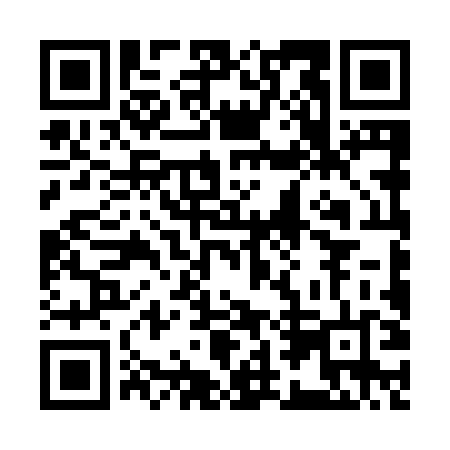 Ramadan times for Akombo, CongoMon 11 Mar 2024 - Wed 10 Apr 2024High Latitude Method: NonePrayer Calculation Method: Muslim World LeagueAsar Calculation Method: ShafiPrayer times provided by https://www.salahtimes.comDateDayFajrSuhurSunriseDhuhrAsrIftarMaghribIsha11Mon4:524:526:0012:033:116:066:067:1112Tue4:514:516:0012:033:116:066:067:1113Wed4:514:516:0012:033:106:066:067:1114Thu4:514:515:5912:033:096:066:067:1015Fri4:504:505:5912:023:086:056:057:1016Sat4:504:505:5912:023:076:056:057:1017Sun4:504:505:5912:023:066:056:057:1018Mon4:504:505:5812:013:056:056:057:0919Tue4:494:495:5812:013:046:046:047:0920Wed4:494:495:5812:013:036:046:047:0921Thu4:494:495:5712:013:026:046:047:0922Fri4:484:485:5712:003:016:046:047:0823Sat4:484:485:5712:003:006:036:037:0824Sun4:484:485:5612:003:016:036:037:0825Mon4:474:475:5611:593:016:036:037:0726Tue4:474:475:5611:593:026:026:027:0727Wed4:464:465:5511:593:026:026:027:0728Thu4:464:465:5511:583:026:026:027:0729Fri4:464:465:5511:583:036:026:027:0730Sat4:454:455:5411:583:036:016:017:0631Sun4:454:455:5411:573:046:016:017:061Mon4:454:455:5411:573:046:016:017:062Tue4:444:445:5311:573:046:016:017:063Wed4:444:445:5311:573:056:006:007:054Thu4:434:435:5311:563:056:006:007:055Fri4:434:435:5211:563:056:006:007:056Sat4:434:435:5211:563:066:006:007:057Sun4:424:425:5211:553:065:595:597:058Mon4:424:425:5111:553:065:595:597:049Tue4:424:425:5111:553:065:595:597:0410Wed4:414:415:5111:553:075:595:597:04